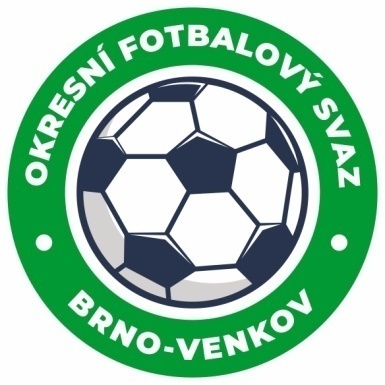 ZÁPIS č. 9 z jednání KOMISE ROZHODČÍCH
OFS BRNO-VENKOV konané dne 31. 1. 2024Přítomni: Tomáš Koláček, Petr Šenkýř, Antonín Kříž, Jan Oujezdský, Petr Daniel, Bohdan RyšavýOmluven:Místo konání: sídlo OFS Brno-venkov, ulice Vídeňská 9, Brno1. Došlá pošta2. Rozhodnutí a průběh jednání KRKR se sešla z důvodu připravení semináře rozhodčích OFS Brno-venkov.KR připravila harmonogram semináře, který bude po projednání s ostatními členy VV rozeslán rozhodčím a pozvaným hostům.KR zařadila nově přihlášené rozhodčí do adresáře rozhodčích a na listinu rozhodčích.KR předběžně přichystala listinu rozhodčích pro jarní část SR 2023-24.Předseda KR předal zprávu o činnosti KR za podzimní část SR 2023-24 předsedovi VV panu Zycháčkovi ke čtvrteční Valné hromadě.Jednání KR bylo ukončeno v 18:30 hod.Termín příštího zasedání KR: čtvrtek 22. 2. 2024 od 17:00, sídlo OFS Brno-venkov, Vídeňská 9, BrnoV Brně dne 31. 1. 2024Zapsal:							Ověřil:       							          													Jan Oujezdský						Tomáš Koláček       sekretář KR OFS Brno-venkov		  	předseda KR OFS Brno-venkov